APPEL A PROJETSEN SOUTIEN A LA COOPÉRATION DÉCENTRALISÉEAnnexe : Tableau des ODD concernésLes collectivités territoriales françaises (CTF) candidates aux appels à projets (AAP) 2020 doivent renseigner le tableau des ODD concernés, selon la gradation suivante :2 : le projet a pour objet principal de contribuer à la mise en œuvre de cet ODD ;1 : le projet contribue de manière significative à la mise en œuvre de cet ODD ;0 : le projet n’a pas d’impact significatif sur la mise en œuvre de cet ODD.Merci d’indiquer dans le titre du document le nom de votre collectivité et de l’AAP concerné.Le tableau est interactif : il suffit de cliquer sur la case correspondante pour chaque ODD.Si vous cliquez sur un carré ODD, vous aurez accès à une description en ligne de l’objectif. Objectifs de développement durable (ODD)Objectifs de développement durable (ODD)GradationGradationGradationObjectifs de développement durable (ODD)Objectifs de développement durable (ODD)210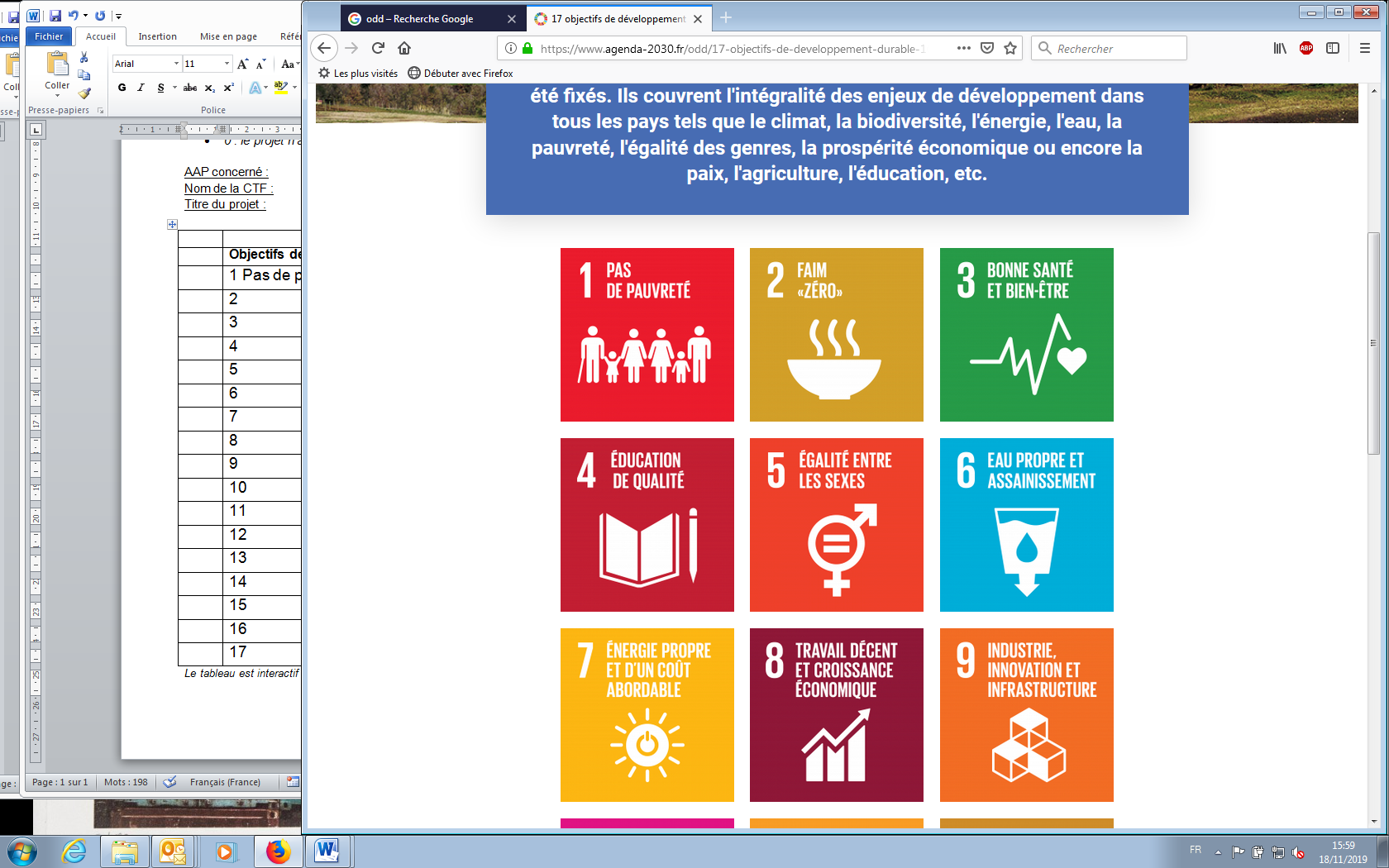 1 - Pas de pauvreté2 - Faim « zéro »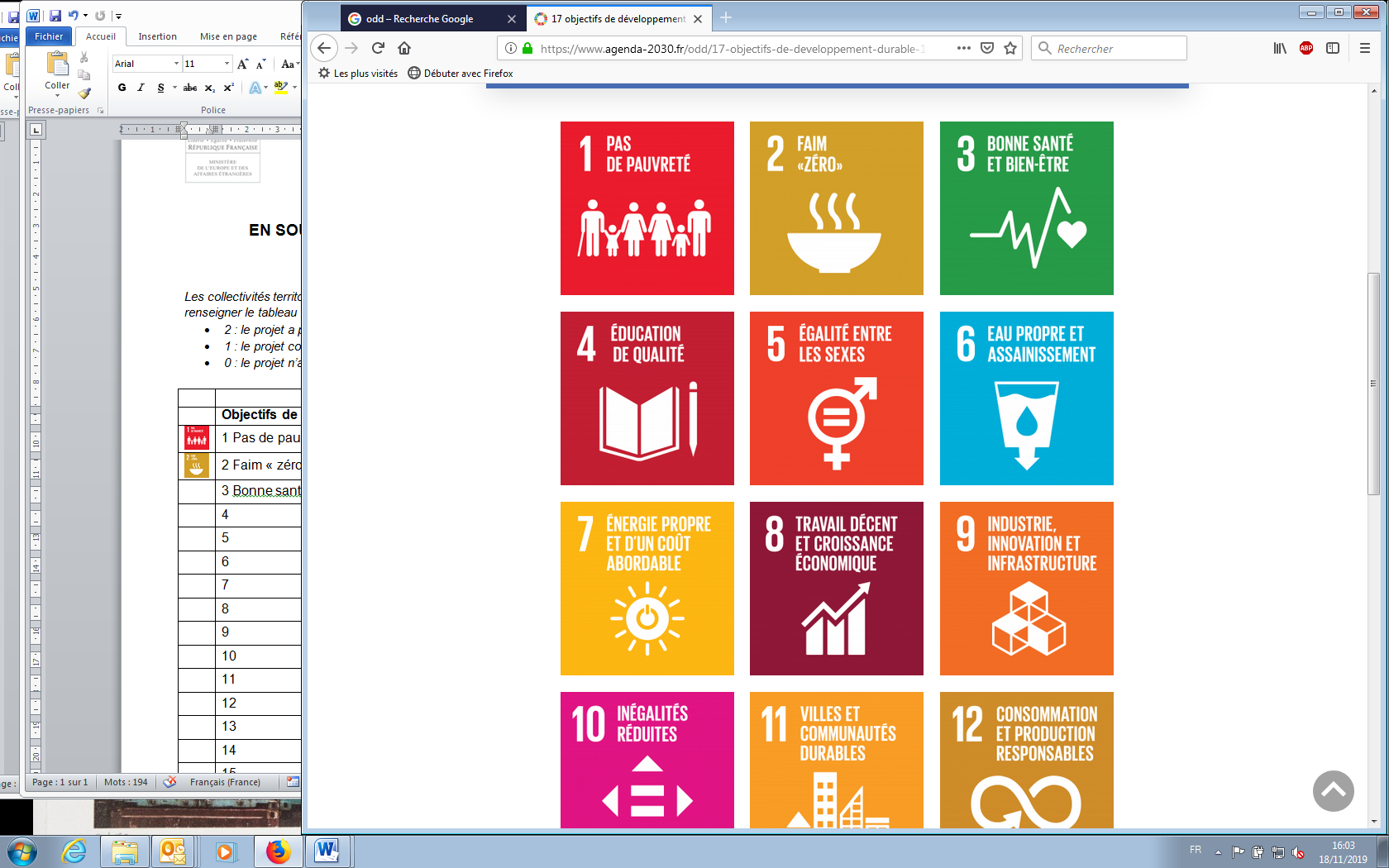 3 - Bonne santé et bien-être4 - Éducation de qualité5 - Égalité entre les sexes6 - Eau propre et assainissement 7 - Énergie propre et d’un coût abordable8 - Travail décent et croissance économique9 - Industrie, innovation et infrastructure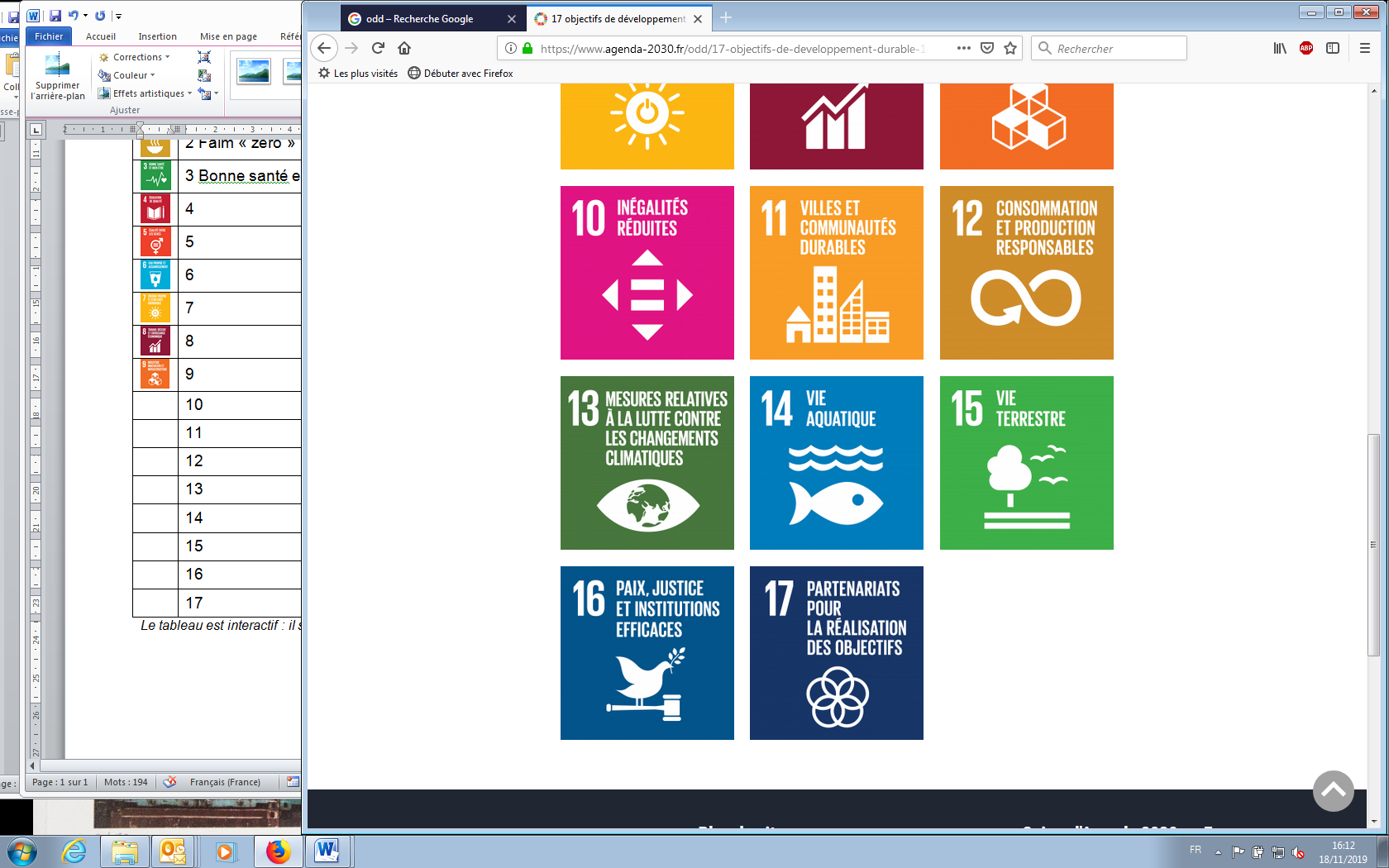 10 - Inégalités réduites 11 - Villes et communautés durables12 - Consommation et production responsables13 - Mesures relatives à la lutte contre le changement climatique14 - Vie aquatique15 - Vie terrestre16 - Paix, justice et institutions efficaces17 - Partenariats pour la réalisation des objectifs